Das Kartenspiel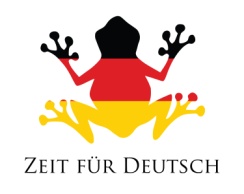 AusgezeichnetDas KartenspielFantastischDas KartenspielBrilliantDas KartenspielGroßartigDas KartenspielWas ist das?Das KartenspielDas ist …The card gameFantasticThe card gameExcellentThe card gameGreatThe card gameBrilliantThe card gameThat is …The card gameWhat is that?Das KartenspielDer KopfDas KartenspielDer HalsDas KartenspielDie SchulterDas KartenspielDer ArmDas KartenspielDer EllbogenDas KartenspielDer RückenThe card gameThe neckThe card gameThe headThe card gameThe shoulderThe card gameThe armThe card gameThe backThe card gameThe elbowDas KartenspielDer BauchDas KartenspielDie HandDas KartenspielDer FingerDas KartenspielDas BeinDas KartenspielDas KnieDas KartenspielDer FußThe card gameThe handThe card gameThe belly The card gameThe legThe card gameThe fingerThe card gameThe foot The card gameThe kneeDas KartenspielDer ZehDas KartenspielDas GesichtDas KartenspielDie AugenDas KartenspielDie OhrenDas KartenspielDie NaseDas KartenspielDer MundThe card gameThe faceThe card gameThe toe The card gameThe earsThe card gameThe eyesThe card gameThe mouthThe card gameThe noseDas KartenspielDas KinnDas KartenspielHans sagt behrüht der/die/das …Das KartenspielDas OhrDas KartenspielDie Haare Das Haar (1)Das KartenspielDer ZahnDie ZähneDas KartenspielDer DaumenThe card gameSimon (Hans) says touch the …The card gameThe chinThe card gameThe hairThe hair (just 1)The card gameThe earThe card gameThe thumbThe card gameThe toothThe teethDas KartenspielIch habeDas KartenspielIch binDas KartenspielGroßDas KartenspielKleinDas KartenspielDie KleidungDas KartenspielPrimaThe card gameI amThe card gameI haveThe card gameSmallThe card gameBigThe card gameTremendous/Super/GreatThe card gameThe clothesDas KartenspielDie HoseDas KartenspielDer PulloverDas KartenspielDie JackeDas KartenspielDer SchalDas KartenspielDer HutDas KartenspielDer SchuhDie SchuheThe card gameThe jumperThe card gameThe trousersThe card gameThe scarfThe card gameThe jacketThe card gameThe shoeThe shoesThe card gameThe hatDas KartenspielDer HandschuhDie HandschuheDas KartenspielDas T-ShirtDas KartenspielDie SockeDie SockenDas KartenspielDas HemdDas KartenspielDas KleidDas KartenspielDer RockThe card gameThe T-shirtThe card gameThe gloveThe glovesThe card gameThe shirtThe card gameThe sockThe socksThe card gameThe skirtThe card gameThe dressDas KartenspielDer MantelDas KartenspielDie StiefelDas KartenspielDie BluseDas KartenspielDer GürtelDas KartenspielDas TrikotDas KartenspielWas fehlt?The card gameThe boot/sThe card gameThe coatThe card gameThe belt The card gameThe blouseThe card gameWhat is missing?The card gameThe jersey 